Sample Bequest Language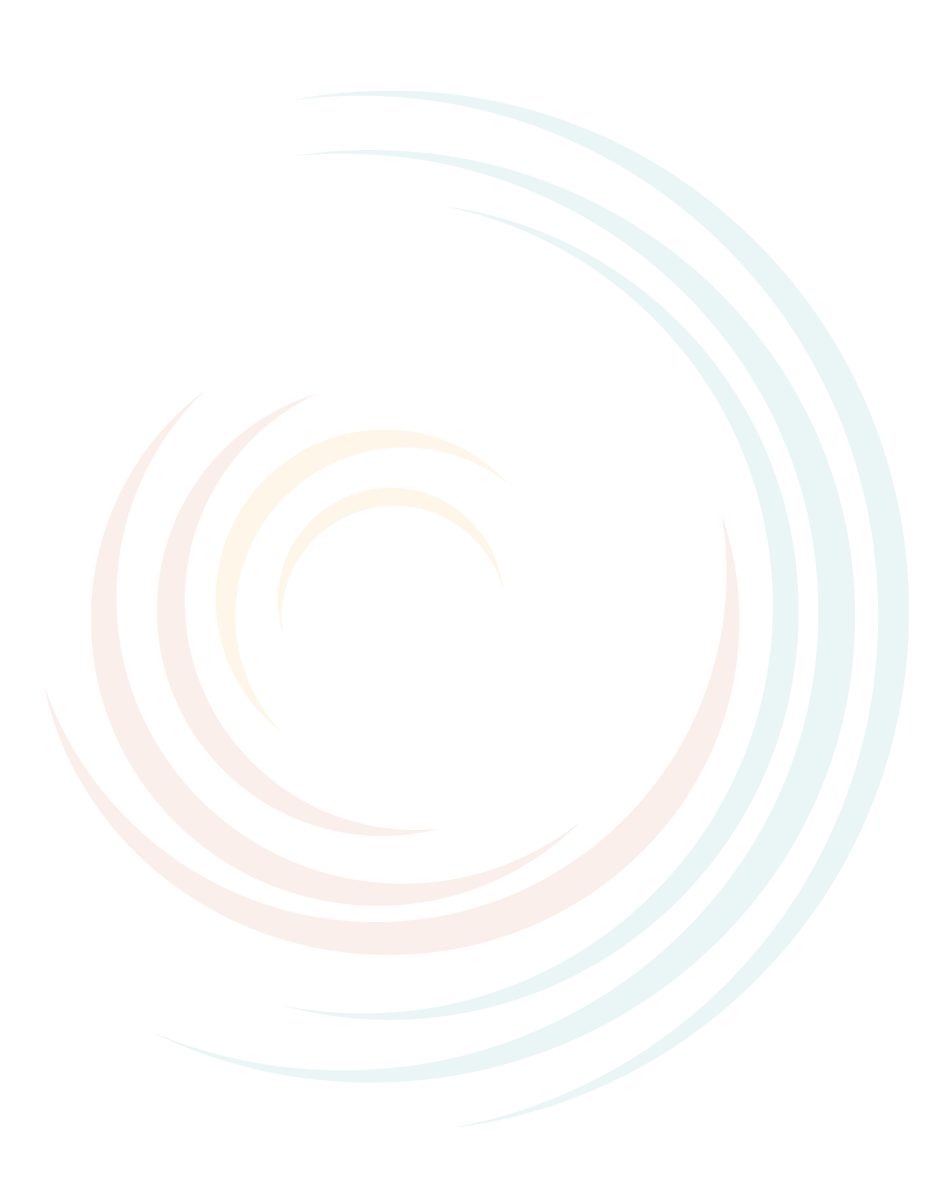 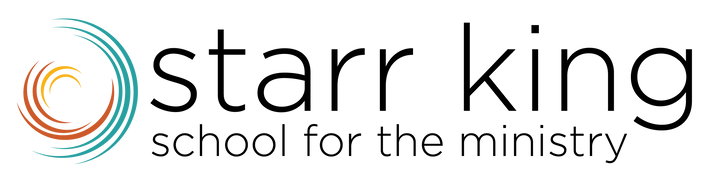 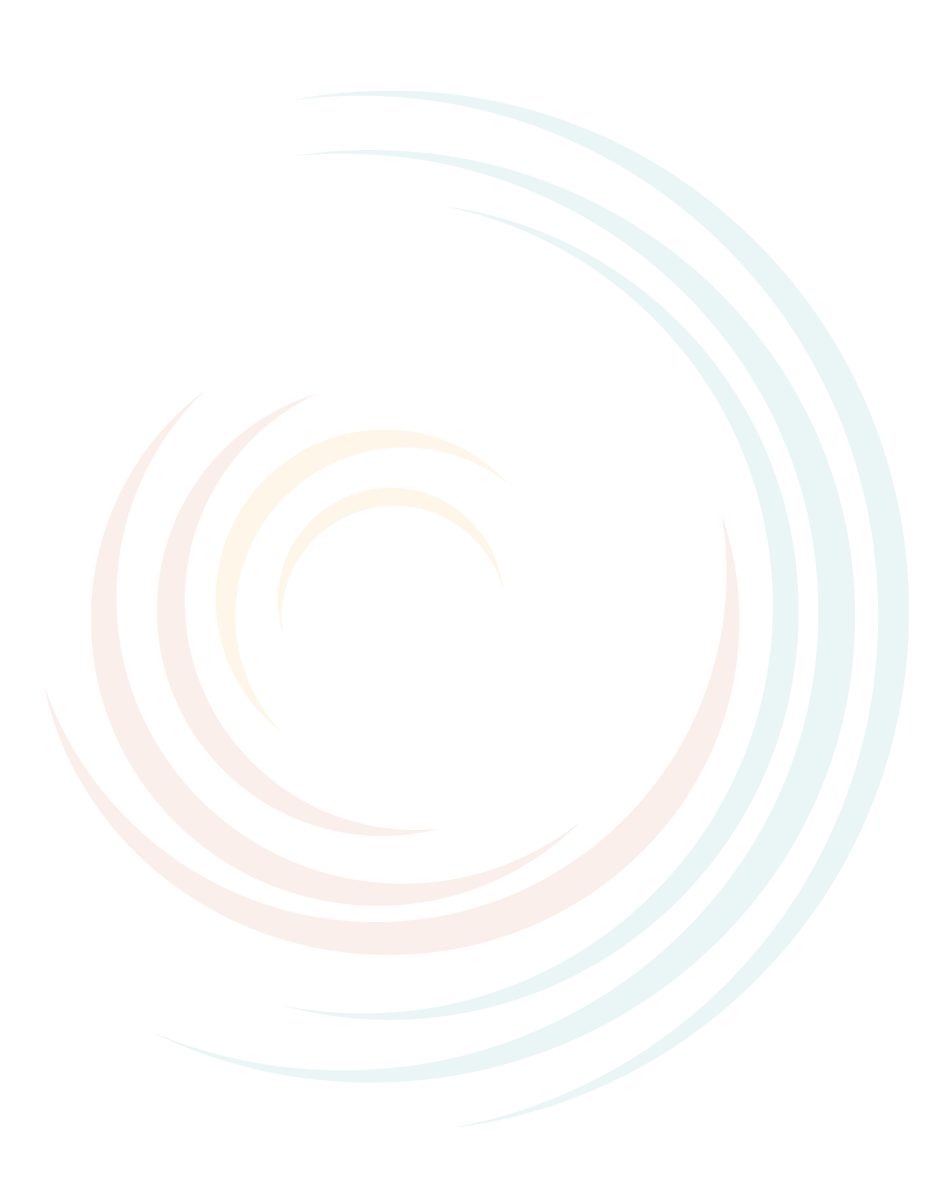 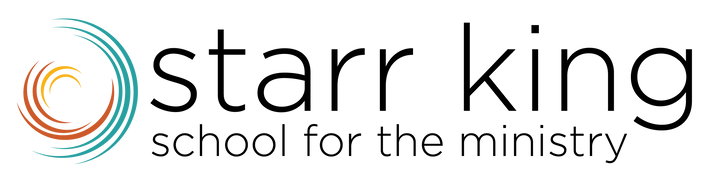 Outright Bequest, Restricted as to Purpose:"I give, devise, and bequeath (insert dollar amount or percent of estate) to Starr King School for the Ministry, a not-for-profit corporation or its successor organization. The amount of this bequest will be used to create the (Name of Endowment) Fund and shall be held in perpetuity with the spendable income therefrom to be utilized for [description of restricted purpose - ex. scholarships; faculty support, etc.]. If the amount realized from the bequest does not meet the minimum level required to establish an endowment, the amount of this bequest will be placed in a fund to be utilized for a similar purpose as identified by the Board of Trustees."Outright Bequest, Unrestricted as to Purpose:"I give, devise, and bequeath (insert dollar amount or percent of estate) to Starr King School for the Ministry, a not-for-profit corporation or its successor organization. The amount of this bequest will be used at the discretion of the Board of Trustees."Codicil to Last Will and Testament, Restricted as to Purpose:"I hereby amend my last will and Testament, executed on the ____ day of _______________, in the year _______. I direct that all provisions of the Will remain in effect, but in addition I give, devise, and bequeath (insert dollar amount or percent of estate) to Starr King School for the Ministry, a not-for-profit corporation or its successor organization. The amount of this bequest will be used to create the (Name of Endowment) Fund and shall be held in perpetuity with the spendable income therefrom to be utilized for [description of restricted purpose - ex. scholarships; faculty support, etc.].  If the amount realized from the bequest does not meet the minimum level required to establish an endowment, the amount of this bequest will be placed in a fund to be utilized for a similar purpose as identified by the Board of Trustees."Codicil to Last Will and Testament, Unrestricted as to Purpose:"I hereby amend my last will and Testament, executed on the ____ day of _______________, in the year _______. I direct that all provisions of the Will remain in effect, but in addition I give, devise, and bequeath (insert dollar amount or percent of estate) to Starr King School for the Ministry, a not-for-profit corporation or its successor organization. The amount of this bequest will be used at the discretion of the Board of Trustees."Note: By furnishing these paragraphs, Starr King School for the Ministry does not intend to give legal advice.We strongly encourage those interested in drafting a will to seek competent legal counsel experienced in will draftsmanship.